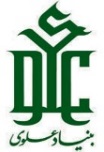 اطلاعات مادران طرح ارتقاء سلامت (مادران باردار و شیرده دچار سوء تغذیه) در مناطق کمتر توسعه یافته تحویل سبد کالا در طی دوره به سرکار خانم.................................. فرزند................... پرونده شماره ..............................گناباداستان: خراسان رضوی  استان: خراسان رضوی  استان: خراسان رضوی  استان: خراسان رضوی  استان: خراسان رضوی  استان: خراسان رضوی  استان: خراسان رضوی  شهرستان: گنابادشهرستان: گنابادشهرستان: گنابادشهرستان: گنابادشهرستان: گنابادشهرستان: گنابادشهرستان: گنابادشهرستان: گنابادشهرستان: گنابادشهرستان: گنابادشهرستان: گنابادشهرستان: گنابادشماره پرونده در بنیاد علوی:شماره پرونده در بنیاد علوی:شماره پرونده در بنیاد علوی:شماره پرونده در بنیاد علوی:شماره پرونده در بنیاد علوی:شماره پرونده در بنیاد علوی:شماره پرونده در بنیاد علوی:شماره پرونده در بنیاد علوی:شماره پرونده در بنیاد علوی:شماره پرونده در شبکه بهداشت و درمان:شماره پرونده در شبکه بهداشت و درمان:شماره پرونده در شبکه بهداشت و درمان:شماره پرونده در شبکه بهداشت و درمان:شماره پرونده در شبکه بهداشت و درمان:شماره پرونده در شبکه بهداشت و درمان:شماره پرونده در شبکه بهداشت و درمان:شماره پرونده در شبکه بهداشت و درمان:شماره پرونده در شبکه بهداشت و درمان:شماره پرونده در شبکه بهداشت و درمان:شماره پرونده در شبکه بهداشت و درمان:شماره پرونده در شبکه بهداشت و درمان:شماره پرونده در شبکه بهداشت و درمان:خانه بهداشت/مرکز درمانی تحت پوشش:خانه بهداشت/مرکز درمانی تحت پوشش:خانه بهداشت/مرکز درمانی تحت پوشش:خانه بهداشت/مرکز درمانی تحت پوشش:خانه بهداشت/مرکز درمانی تحت پوشش:خانه بهداشت/مرکز درمانی تحت پوشش:خانه بهداشت/مرکز درمانی تحت پوشش:خانه بهداشت/مرکز درمانی تحت پوشش:خانه بهداشت/مرکز درمانی تحت پوشش:خانه بهداشت/مرکز درمانی تحت پوشش:خانه بهداشت/مرکز درمانی تحت پوشش:خانه بهداشت/مرکز درمانی تحت پوشش:خانه بهداشت/مرکز درمانی تحت پوشش:خانه بهداشت/مرکز درمانی تحت پوشش:خانه بهداشت/مرکز درمانی تحت پوشش:نام :نام :نام خانوادگی:نام خانوادگی:نام خانوادگی:نام خانوادگی:نام خانوادگی:نام خانوادگی:نام خانوادگی:نام خانوادگی:نام خانوادگی: نام پدر: نام پدر: نام پدر: نام پدر: نام پدر:تاریخ تولد:تاریخ تولد:تاریخ تولد:تاریخ تولد:تاریخ تولد:تاریخ تولد:تاریخ تولد:تاریخ تولد:شغل:شغل:شغل:شغل:تحصیلات:تحصیلات:تحصیلات:شماره شناسنامه:شماره شناسنامه:شماره شناسنامه:شماره شناسنامه:شماره شناسنامه:شماره شناسنامه:شماره شناسنامه:شماره شناسنامه:شماره شناسنامه:شماره شناسنامه:شماره شناسنامه:شماره شناسنامه: نوبت بارداری: اول  دوم  سوم  چهارم  پنجم   نوبت بارداری: اول  دوم  سوم  چهارم  پنجم   نوبت بارداری: اول  دوم  سوم  چهارم  پنجم   نوبت بارداری: اول  دوم  سوم  چهارم  پنجم   نوبت بارداری: اول  دوم  سوم  چهارم  پنجم   نوبت بارداری: اول  دوم  سوم  چهارم  پنجم   نوبت بارداری: اول  دوم  سوم  چهارم  پنجم   نوبت بارداری: اول  دوم  سوم  چهارم  پنجم   نوبت بارداری: اول  دوم  سوم  چهارم  پنجم   نوبت بارداری: اول  دوم  سوم  چهارم  پنجم   نوبت بارداری: اول  دوم  سوم  چهارم  پنجم   نوبت بارداری: اول  دوم  سوم  چهارم  پنجم   نوبت بارداری: اول  دوم  سوم  چهارم  پنجم  تعداد کودکان در قید حیات:تعداد کودکان در قید حیات:تعداد کودکان در قید حیات:تعداد کودکان در قید حیات:تعداد کودکان در قید حیات:کدملی:کدملی:کدملی:کدملی:کدملی:کدملی:کدملی:کدملی:کدملی:کدملی:کدملی: تحت پوشش: کمیته امداد   بهزیستی  سایر تحت پوشش: کمیته امداد   بهزیستی  سایر تحت پوشش: کمیته امداد   بهزیستی  سایر تحت پوشش: کمیته امداد   بهزیستی  سایر تحت پوشش: کمیته امداد   بهزیستی  سایر تحت پوشش: کمیته امداد   بهزیستی  سایر تحت پوشش: کمیته امداد   بهزیستی  سایر تحت پوشش: کمیته امداد   بهزیستی  سایر تحت پوشش: کمیته امداد   بهزیستی  سایر تحت پوشش: کمیته امداد   بهزیستی  سایر تحت پوشش: کمیته امداد   بهزیستی  سایر تحت پوشش: کمیته امداد   بهزیستی  سایراطلاعات مربوط به سرپرست خانوادهاطلاعات مربوط به سرپرست خانوادهاطلاعات مربوط به سرپرست خانوادهاطلاعات مربوط به سرپرست خانوادهاطلاعات مربوط به سرپرست خانوادهاطلاعات مربوط به سرپرست خانوادهاطلاعات مربوط به سرپرست خانوادهاطلاعات مربوط به سرپرست خانوادهاطلاعات مربوط به سرپرست خانوادهاطلاعات مربوط به سرپرست خانوادهاطلاعات مربوط به سرپرست خانوادهاطلاعات مربوط به سرپرست خانوادهاطلاعات مربوط به سرپرست خانوادهاطلاعات مربوط به سرپرست خانوادهاطلاعات مربوط به سرپرست خانوادهاطلاعات مربوط به سرپرست خانوادهاطلاعات مربوط به سرپرست خانوادهاطلاعات مربوط به سرپرست خانوادهاطلاعات مربوط به سرپرست خانوادهاطلاعات مربوط به سرپرست خانوادهاطلاعات مربوط به سرپرست خانوادهاطلاعات مربوط به سرپرست خانوادهاطلاعات مربوط به سرپرست خانوادهاطلاعات مربوط به سرپرست خانوادهاطلاعات مربوط به سرپرست خانوادهاطلاعات مربوط به سرپرست خانوادهاطلاعات مربوط به سرپرست خانوادهاطلاعات مربوط به سرپرست خانوادهنام :نام :نام خانوادگی:نام خانوادگی:نام خانوادگی:نام خانوادگی:نام خانوادگی:نام خانوادگی:نام خانوادگی:نام خانوادگی:نام خانوادگی: نام پدر: نام پدر: نام پدر: نام پدر: نام پدر:تاریخ تولد:تاریخ تولد:تاریخ تولد:تاریخ تولد:تاریخ تولد:تاریخ تولد:تاریخ تولد:تاریخ تولد:شغل:شغل:شغل:شغل:میزان درآمد:میزان درآمد:میزان درآمد:میزان درآمد:میزان درآمد:میزان درآمد:میزان درآمد:میزان درآمد:تعداد فرزند:تعداد فرزند:تعداد فرزند:تعداد فرزند:تعداد فرزند:تعداد فرزند:تعداد فرزند:تعداد فرزند:تعداد فرزند:تعداد فرزند:تعداد فرزند:تعداد فرزند:تحصیلات:تحصیلات:تحصیلات:تحصیلات:تحصیلات:تحصیلات:تحصیلات:تحصیلات:آدرس محل سکونت:آدرس محل سکونت:آدرس محل سکونت:آدرس محل سکونت:آدرس محل سکونت:آدرس محل سکونت:آدرس محل سکونت:آدرس محل سکونت:آدرس محل سکونت:آدرس محل سکونت:آدرس محل سکونت:آدرس محل سکونت:آدرس محل سکونت:آدرس محل سکونت:آدرس محل سکونت:آدرس محل سکونت:آدرس محل سکونت:آدرس محل سکونت:آدرس محل سکونت:آدرس محل سکونت:آدرس محل سکونت:آدرس محل سکونت:آدرس محل سکونت:آدرس محل سکونت:آدرس محل سکونت:آدرس محل سکونت:آدرس محل سکونت:آدرس محل سکونت:تلفن تماس: تلفن تماس: تلفن تماس: تلفن تماس: تلفن تماس: تلفن تماس: تلفن تماس: تلفن تماس: تلفن تماس: تلفن تماس: تلفن تماس: تلفن تماس: تلفن تماس: تلفن تماس: تلفن تماس: تلفن تماس: تلفن تماس: تلفن تماس: تلفن تماس: تلفن تماس: تلفن تماس: تلفن تماس: تلفن تماس: تلفن تماس: تلفن تماس: تلفن تماس: تلفن تماس: تلفن تماس: علت تحت پوشش قرار گرفتن مادر:علت تحت پوشش قرار گرفتن مادر:علت تحت پوشش قرار گرفتن مادر:علت تحت پوشش قرار گرفتن مادر:علت تحت پوشش قرار گرفتن مادر:علت تحت پوشش قرار گرفتن مادر:علت تحت پوشش قرار گرفتن مادر:علت تحت پوشش قرار گرفتن مادر:علت تحت پوشش قرار گرفتن مادر:علت تحت پوشش قرار گرفتن مادر:علت تحت پوشش قرار گرفتن مادر:علت تحت پوشش قرار گرفتن مادر:علت تحت پوشش قرار گرفتن مادر:علت تحت پوشش قرار گرفتن مادر:علت تحت پوشش قرار گرفتن مادر:علت تحت پوشش قرار گرفتن مادر:علت تحت پوشش قرار گرفتن مادر:علت تحت پوشش قرار گرفتن مادر:علت تحت پوشش قرار گرفتن مادر:علت تحت پوشش قرار گرفتن مادر:علت تحت پوشش قرار گرفتن مادر:علت تحت پوشش قرار گرفتن مادر:علت تحت پوشش قرار گرفتن مادر:علت تحت پوشش قرار گرفتن مادر:علت تحت پوشش قرار گرفتن مادر:علت تحت پوشش قرار گرفتن مادر:علت تحت پوشش قرار گرفتن مادر:علت تحت پوشش قرار گرفتن مادر:Bmi کمتر از 5/18وزن کمتراز25 کیلوگرمدرشروع بارداریوزن کمتراز25 کیلوگرمدرشروع بارداریوزن کمتراز25 کیلوگرمدرشروع بارداریوزن کمتراز25 کیلوگرمدرشروع بارداریوزن کمتراز25 کیلوگرمدرشروع بارداریوزن کمتراز25 کیلوگرمدرشروع بارداریوزن کمتراز25 کیلوگرمدرشروع بارداریوزن کمتراز25 کیلوگرمدرشروع بارداریوزن کمتراز25 کیلوگرمدرشروع بارداریوزن کمتراز25 کیلوگرمدرشروع بارداریوزن کمتراز25 کیلوگرمدرشروع بارداریهموگلوبینکمتراز11هموگلوبینکمتراز11هموگلوبینکمتراز11هموگلوبینکمتراز11هموگلوبینکمتراز11دو قلوییزایی وبیشتردو قلوییزایی وبیشتردو قلوییزایی وبیشتردو قلوییزایی وبیشتردو قلوییزایی وبیشتردو قلوییزایی وبیشتروزنگیری نامطلوب براساس جدولوزنگیری نامطلوب براساس جدولوزنگیری نامطلوب براساس جدولوزنگیری نامطلوب براساس جدولوزنگیری نامطلوب براساس جدولدریافت سبد غذاییدریافت سبد غذاییماه بارداریماه بارداریماه بارداریماه بارداریماه بارداریماه بارداریماه بارداریماه بارداریماه بارداریماه بارداریماه بارداریماه بارداریماه بارداریماه بارداریماه شیردهیماه شیردهیماه شیردهیماه شیردهیماه شیردهیماه شیردهیماه شیردهیماه شیردهیماه شیردهیماه شیردهیماه شیردهیماه شیردهیدریافت سبد غذاییدریافت سبد غذایی44556666778899112222333456دریافت سبد غذاییدریافت سبد غذاییتاریخ تحویل سبد کالاتاریخ تحویل سبد کالاتوضیحات:توضیحات:توضیحات:توضیحات:توضیحات:توضیحات:توضیحات:توضیحات:توضیحات:توضیحات:توضیحات:توضیحات:توضیحات:توضیحات:توضیحات:توضیحات:توضیحات:توضیحات:توضیحات:توضیحات:توضیحات:توضیحات:توضیحات:توضیحات:توضیحات:توضیحات:توضیحات:توضیحات:نام و امضا تنظیم کننده:خانه بهداشتتاریخ:نام و امضا تنظیم کننده:خانه بهداشتتاریخ:نام و امضا تنظیم کننده:خانه بهداشتتاریخ:نام و امضا تنظیم کننده:خانه بهداشتتاریخ:نام و امضا تنظیم کننده:خانه بهداشتتاریخ:نام و امضا تنظیم کننده:خانه بهداشتتاریخ:نام و امضا تنظیم کننده:خانه بهداشتتاریخ:نام و امضا تنظیم کننده:خانه بهداشتتاریخ:نام و امضا تنظیم کننده:خانه بهداشتتاریخ:نام و امضا تاییدکننده:شبکه بهداشت و درمان شهرستانتاریخ:نام و امضا تاییدکننده:شبکه بهداشت و درمان شهرستانتاریخ:نام و امضا تاییدکننده:شبکه بهداشت و درمان شهرستانتاریخ:نام و امضا تاییدکننده:شبکه بهداشت و درمان شهرستانتاریخ:نام و امضا تاییدکننده:شبکه بهداشت و درمان شهرستانتاریخ:نام و امضا تاییدکننده:شبکه بهداشت و درمان شهرستانتاریخ:نام و امضا تاییدکننده:شبکه بهداشت و درمان شهرستانتاریخ:نام و امضا تاییدکننده:شبکه بهداشت و درمان شهرستانتاریخ:نام و امضا تاییدکننده:شبکه بهداشت و درمان شهرستانتاریخ:نام و امضا تاییدکننده:شبکه بهداشت و درمان شهرستانتاریخ:نام و امضا تاییدکننده:شبکه بهداشت و درمان شهرستانتاریخ:نام و امضا تاییدکننده:شبکه بهداشت و درمان شهرستانتاریخ:نام و امضا:نماینده بنیاد علویتاریخ:نام و امضا:نماینده بنیاد علویتاریخ:نام و امضا:نماینده بنیاد علویتاریخ:نام و امضا:نماینده بنیاد علویتاریخ:نام و امضا:نماینده بنیاد علویتاریخ:نام و امضا:نماینده بنیاد علویتاریخ:نام و امضا:نماینده بنیاد علویتاریخ:احتراما اینجانب .....................................فرزند..............................نسبت با مادر .............................در تاریخ .........................تعداد 2 سبد غذایی شامل 14 قلم کالا (10کیلوبرنج،1400گرم ماکارانی، 1کیلونخودفرنگی،2 کیلولوبیا چیتی،2قالبپنیر، 2کیلو سویا، 6 عدد تنماهی،2کیلو عدس، 300گرم مغز بادام، 2کیلوخرما،430/2کیلوروغن مایع، 800/1کیلو شکر،5کیلومرغ،1200گرمعسل) مربوطبه ماه های ................ را از آقای ..................................نماینده  بنیاد علوی دریافت نمودم. ضمناً .................................................................................................................................................................................................................       نام و نام خانوادگی                                        امضا و اثر انگشت                                       نام و نام خانوادگی و مهرامضا تحویل دهنده:                                        تحویل گیرنده:                                                  تایید کننده:احتراما اینجانب .....................................فرزند..............................نسبت با مادر .............................در تاریخ .........................تعداد 2 سبد غذایی شامل 14 قلم کالا (10کیلوبرنج،1400گرم ماکارانی، 1کیلونخودفرنگی،2 کیلولوبیا چیتی،2قالبپنیر، 2کیلو سویا، 6 عدد تنماهی،2کیلو عدس، 300گرم مغز بادام، 2کیلوخرما،430/2کیلوروغن مایع، 800/1کیلو شکر،5کیلومرغ،1200گرمعسل) مربوطبه ماه های ................ را از آقای ..................................نماینده  بنیاد علوی دریافت نمودم. ضمناً .................................................................................................................................................................................................................            نام و نام خانوادگی                                        امضا و اثر انگشت                                       نام و نام خانوادگی و مهرامضا تحویل دهنده:                                        تحویل گیرنده:                                                  تایید کننده:احتراما اینجانب .....................................فرزند..............................نسبت با مادر .............................در تاریخ .........................تعداد 2 سبد غذایی شامل 14 قلم کالا (10کیلوبرنج،1400گرم ماکارانی، 1کیلونخودفرنگی،2 کیلولوبیا چیتی،2قالبپنیر، 2کیلو سویا، 6 عدد تنماهی،2کیلو عدس، 300گرم مغز بادام، 2کیلوخرما،430/2کیلوروغن مایع، 800/1کیلو شکر،5کیلومرغ،1200گرمعسل) مربوطبه ماه های ................ را از آقای ..................................نماینده  بنیاد علوی دریافت نمودم. ضمناً .................................................................................................................................................................................................................          نام و نام خانوادگی                                        امضا و اثر انگشت                                       نام و نام خانوادگی و مهرامضا تحویل دهنده:                                        تحویل گیرنده:                                                  تایید کننده:احتراما اینجانب .....................................فرزند..............................نسبت با مادر .............................در تاریخ .........................تعداد 2 سبد غذایی شامل 14 قلم کالا (10 کیلوبرنج، 1400 گرم ماکارانی، 1کیلونخودفرنگی،2 کیلولوبیا چیتی، 2قالب پنیر، 2کیلو سویا، 6 عدد تن ماهی، 2کیلو عدس، 300گرم مغز بادام، 2کیلوخرما،430/2کیلوروغن مایع، 800/1کیلو شکر،5کیلومرغ،1200گرمعسل) مربوطبه ماه های ................ را از آقای ..................................نماینده  بنیاد علوی دریافت نمودم. ضمناً .................................................................................................................................................................................................................             نام و نام خانوادگی                                        امضا و اثر انگشت                                       نام و نام خانوادگی و مهرامضا تحویل دهنده:                                        تحویل گیرنده:                                                  تایید کننده:احتراما اینجانب .....................................فرزند..............................نسبت با مادر .............................در تاریخ .........................تعداد 2 سبد غذایی شامل 14 قلم کالا (10کیلوبرنج،1400گرم ماکارانی، 1کیلونخودفرنگی،2 کیلولوبیا چیتی،2قالبپنیر، 2کیلو سویا، 6 عدد تنماهی،2کیلو عدس، 300گرم مغز بادام، 2کیلوخرما،430/2کیلوروغن مایع، 800/1کیلو شکر،5کیلومرغ،1200گرمعسل) مربوطبه ماه های ................ را از آقای ..................................نماینده  بنیاد علوی دریافت نمودم. ضمناً .................................................................................................................................................................................................................         نام و نام خانوادگی                                        امضا و اثر انگشت                                       نام و نام خانوادگی و مهرامضا تحویل دهنده:                                        تحویل گیرنده:                                                  تایید کننده:احتراما اینجانب .....................................فرزند..............................نسبت با مادر .............................در تاریخ .........................تعداد 2 سبد غذایی شامل 14 قلم کالا (10کیلوبرنج،1400گرم ماکارانی، 1کیلونخودفرنگی،2 کیلولوبیا چیتی،2قالبپنیر، 2کیلو سویا، 6 عدد تنماهی،2کیلو عدس، 300گرم مغز بادام، 2کیلوخرما،430/2کیلوروغن مایع، 800/1کیلو شکر،5کیلومرغ،1200گرمعسل) مربوطبه ماه های ................ را از آقای ..................................نماینده  بنیاد علوی دریافت نمودم. ضمناً .................................................................................................................................................................................................................       نام و نام خانوادگی                                        امضا و اثر انگشت                                       نام و نام خانوادگی و مهرامضا تحویل دهنده:                                        تحویل گیرنده:                                                  تایید کننده: